АДМИНИСТРАЦИЯРУССКО-ЖУРАВСКОГО СЕЛЬСКОГО ПОСЕЛЕНИЯВЕРХНЕМАМОНСКОГО МУНИЦИПАЛЬНОГО РАЙОНАВОРОНЕЖСКОЙ ОБЛАСТИПОСТАНОВЛЕНИЕ  от « 01 » ноября 2022 г.                                                                             № 40О внесении изменений в постановление администрации Русско-Журавскогосельского поселения от  14.11.2019 г. № 35 «Об утверждении муниципальнойпрограммы Русско-Журавскогосельскогопоселения Верхнемамонского муниципального  района Воронежскойобласти «Формирование современной городской среды на территорииРусско-Журавского сельского поселения Верхнемамонского муниципального района Воронежской области на 2018-2024 годы»В соответствии со статьей 179 Бюджетного кодекса Российской Федерации, постановлением администрации Верхнемамонского сельского поселения от 14.04.2020г. №11 «Об утверждении Порядка принятия решений о разработке, реализации и оценке эффективности муниципальных программ Русско-Журавского  сельского поселенияВерхнемамонскогомуниципального района Воронежской области»,руководствуясь Уставом Русско-Журавского сельского поселения Верхнемамонского муниципального района Воронежской области администрация Русско-Журавского  сельского поселенияПОСТАНОВЛЯЕТ:  1. Внести в постановление администрацииРусско-Журавского  сельского поселения от 14.11.2019 г. №35«Формирование современной городской среды на территории Русско-Журавского сельского поселения Верхнемамонского муниципального района Воронежской области на 2018-2024 годы» изменения, изложив муниципальную программу Русско-Журавского  сельского поселения Верхнемамонского муниципального  района ««Формирование современной городской среды на территории Русско-Журавского сельского поселения Верхнемамонского муниципального района Воронежской области на 2018-2024 годы» в новой редакции согласно приложению.2. Опубликовать настоящее постановление в официальном периодическом печатном издании «Информационный бюллетеньРусско-Журавского  сельского поселения»  и разместить на официальном сайте администрацииРусско-Журавского  сельского поселения.3. Настоящее постановление вступает в силу с момента его официального опубликования.Глава Русско-Журавскогосельского поселения                                                                Г.Н.КортуноваПриложение к постановлению администрации Русско-ЖуравскогосельскогопоселенияВерхнемамонского муниципального района Воронежской областиот 01.11.2022г. № 40Муниципальная  программа «Формирование современной городской среды на территории Русско-Журавского  сельского  поселенияВерхнемамонского  муниципального района Воронежской областина 2018-2024 годы»Паспорт Муниципальной программы «Формирование современной городской среды Русско-Журавского  сельского  поселения Верхнемамонского  муниципального района Воронежской области на 2018-2024 годы»Раздел I. Характеристика текущего состояния сферы благоустройстваРусско-Журавского сельского  поселенияРусско-Журавское сельское поселение расположено в северо-восточной части Верхнемамонского муниципального района. Территория поселения граничит: на севере и востоке с Калачеевским муниципальным районом; а также на севере с Мамоновским сельским поселением; на юге с Нижнемамонским 1-м и Приреченским сельскими поселениями; на западе с Лозовским 1-м и Лозовским 2-м сельскими поселениями Верхнемамонского муниципального района Воронежской области.Местоположение Русско-Журавского сельского поселения в современном административно-территориальном устройстве Верхнемамонского муниципального района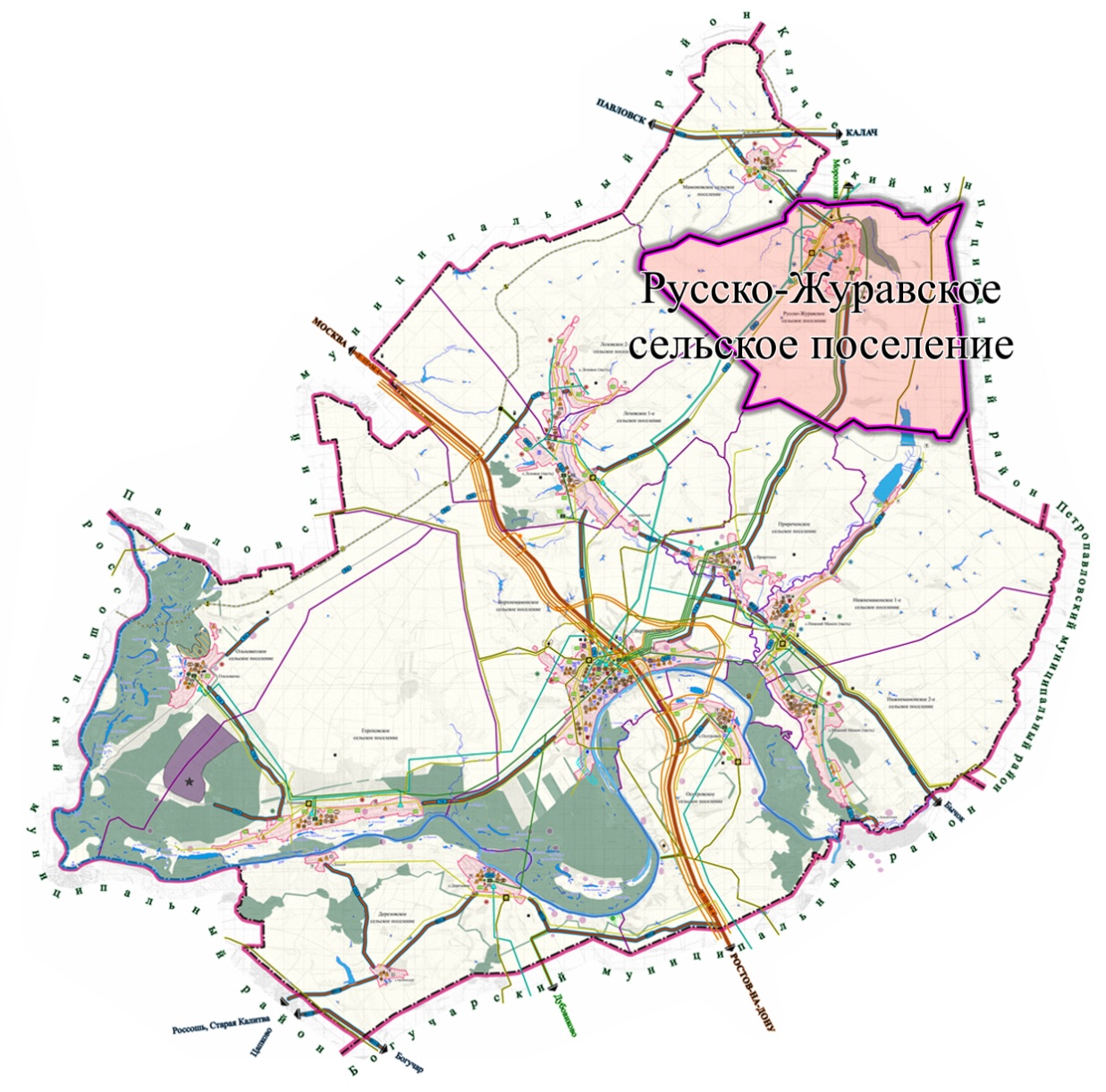 На территории сельского поселения расположен один населенный пункт – село Русская Журавка, которое является административным центром Русско-Журавского сельского поселения. Оно расположено на севере Верхнемамонского района в 27 км от районного центра – села Верхний Мамон. Село Русская Журавка основано в 1824 году. Территория  в границах  поселения  составляет – 17799 га.В 2019 году: - в рамках реализации мероприятия Развитие инициативного бюджетирования на территории Воронежской области реализован проект «Благоустройство территории гражданского кладбища «Центральное» в с.Русская Журавка»;- в рамках реализации проектов по поддержке местных инициатив на территории муниципальных образований Воронежской областиТОС «Надежда» реализовал проект «Благоустройство символического мемориального объекта "Захоронение времен Великой Отечественной войны»»- отремонтировано дорог местного значения на территории Русско-Журавского сельского поселения;- проведена модернизация уличного освещения (100%) территории сельского поселения;Формирование комфортной городской среды - это комплекс мероприятий, направленных на создание условий для обеспечения комфортных, безопасных и доступных условий проживания населения Русско-Журавскогосельского поселенияБлагоустройство общественныхтерриторий сельского  поселения  невозможно осуществлять без комплексного подхода. При отсутствии проекта благоустройства получить многофункциональную адаптивную среду для проживания граждан не представляется возможным. При выполнении работ по благоустройству необходимо учитывать мнение жителей и сложившуюся инфраструктуру территорий дворов для определения функциональных зон и выполнения других мероприятий. Комплексный подход позволяет наиболее полно и, в то же время, детально охватить весь объем проблем, решение которых может обеспечить комфортные условия проживания всего населения.Важнейшей задачей органов местного самоуправления   является формирование и обеспечение среды, комфортной и благоприятной для проживания населения, в том числе:благоустройство и надлежащее содержание общественных территорий;выполнение требований Градостроительного кодекса Российской Федерации по устойчивому развитию сельских  территорий, обеспечивающих при осуществлении градостроительной деятельности безопасные и благоприятные условия жизнедеятельности человека.Внешний облик  поселения  и  его эстетичный вид во многом зависят от степени благоустроенности общественных территорий.В поселении сформирована многолетняя положительная практика трудового участия граждан, организаций в выполнении мероприятий по благоустройству муниципальных территорий общего пользования. Много лет подряд, особенно в весенний период, на территории поселения организуются «субботники», в ходе которых граждане и организации в добровольном порядке принимают участие в благоустройстве территории, прилегающих к своим домам, офисам, территорий общего пользования. В целом реализация мероприятий Программы позволит повысить уровень благоустройства Русско-Журавскогосельского поселения и создать условия для комфортного проживания граждан. При реализации муниципальной программы возможно возникновение следующих рисков, которые могут препятствовать достижению планируемых результатов: - риски, связанные с изменением бюджетного законодательства; - финансовые риски: финансирование муниципальной программы не в полном объеме в связи с неисполнением доходной части бюджета поселения. В таком случае муниципальная программа подлежит корректировке.    Раздел II. Приоритеты политики благоустройства,формулировка целей и постановка задач ПрограммыАнализ сложившейся ситуации показал, что для нормального функционирования сельского поселения  благоустройство территории имеет весомое значение.Важнейшей частью современной жилищной политики наряду со строительством нового благоустроенного и доступного жилья является повышение уровня благоустройства существующих общественных территорий, улучшение их эксплуатационных характеристик, обеспечивающих гражданам безопасные и комфортные условия проживания и передвижения. Данная задача должна решаться за счет своевременного проведения ремонта общественных территорий, повышения уровня их благоустройства.Повышение уровня благоустройства муниципальных образований, создание комфортных условий для проживания граждан является важнейшим направлением социально-экономического развития регионов Российской Федерации. Указ Президента Российской Федерации от 7 мая 2012 года № 600 «О мерах по обеспечению граждан Российской Федерации доступным и комфортным жильем и повышению качества жилищно-коммунальных услуг» предусматривает меры по улучшению качества жилищно-коммунальных услуг. Для реализации данных мер Постановлением Правительства Российской Федерации от 15 апреля 2014 года № 323 утверждена государственная программа Российской Федерации «Обеспечение доступным и комфортным жильем и коммунальными услугами граждан Российской Федерации», одной из целей которой является повышение качества и надежности предоставления населению жилищно-коммунальных услуг. В соответствии со «Стратегией развития жилищно-коммунального хозяйства в Российской Федерации до 2020 года», утвержденной распоряжением Правительства Российской Федерации от 26 января 2016 года № 80-р, повышение комфортности условий проживания является одним из приоритетов государственной политики в жилищно-коммунальной сфере. Законом Воронежской области от 30.06.2010 года № 65-ОЗ «О Стратегии социально-экономического развития Воронежской области на долгосрочную перспективу», принятым Воронежской областной Думой 23.06.2010 года, в качестве одного из главных направлений социально-экономического развития региона обозначено создание условий для приведения существующего жилищного фонда и коммунальной инфраструктуры в соответствие со стандартами качества, обеспечивающими комфортные условия проживания. Президиумом Совета при Президенте Российской Федерации по стратегическому развитию и приоритетным проектам (протокол от 21 ноября 2016 года № 10) утвержден паспорт приоритетного проекта «Формирование комфортной городской среды». Основной целью данного проекта является создание условий для системного повышения качества и комфорта городской среды на всей территории Российской Федерации путем реализации ежегодно (в период с 2017 по 2020 годы) комплекса первоочередных мероприятий по благоустройству в субъектах Российской Федерации, реализации к 2020 году 400 комплексных проектов по благоустройству и обучения 2000 специалистов.Постановлением Правительства Российской Федерации от 10 февраля 2017 года № 169 «Об утверждении Правил предоставления и распределения субсидий из федерального бюджета бюджетам субъектов Российской Федерации на поддержку государственных программ субъектов Российской Федерации и муниципальных программ формирования современной городской среды» установлены Правила предоставления и распределения субсидий из федерального бюджета бюджетам субъектов Российской Федерации на поддержку государственных программ субъектов Российской Федерации и муниципальных программ формирования современной городской среды. Программа предназначена для достижения целей и задач, совпадающих с приоритетами государственной политики Российской Федерации и Воронежской области в сфере повышения уровня благоустройства муниципальных образований и создания комфортных условий для проживания граждан, а также направлена на реализацию на территории Воронежской области приоритетного проекта «Формирование современной городской среды». Сведения о показателях (индикаторах) Программы представлены в приложении № 1 к Программе.Раздел III.Цели и задачи ПрограммыЦелью муниципальной  программы Русско-Журавского сельского поселения  Верхнемамонского муниципального района Воронежской области «Формирование современной городской среды на территории Русско-Журавского сельского поселения  Верхнемамонского муниципального района Воронежской области на 2018-2024 годы» является повышение качества и комфорта сельской среды, уровня благоустройства территории  сельского поселения, а также повышение уровня вовлеченности заинтересованных граждан и организаций к участию в решении вопросов благоустройства Русско-Журавского сельского поселения.В результате выполнения Программы ожидается достижение следующих показателей результативности:- обеспечение проведения мероприятий по благоустройству  общественных территорий Русско-Журавского сельского поселения  Верхнемамонского муниципального района Воронежской области,- благоприятные условия жизни населения, а также рациональное использование сельской территории;- повышение уровня вовлеченности заинтересованных граждан, организаций в реализацию мероприятий по благоустройству территорий Русско-Журавского сельского поселения  Верхнемамонского муниципального района Воронежской области. Основной целью Программы является совершенствование уровня благоустроенности территорий сельского поселения и улучшения условий проживания и отдыха граждан.В рамках Программы предусматривается решение следующих задач:1) повышение уровня благоустройства общественных территорий3) увеличение объемов благоустроенных общественных пространств сельского поселения;5) озеленение территорий и улучшение художественно –ландшафтного облика, санитарного состояния  сельского  поселения;7) создание условий для отдыха, комфортного и безопасного передвижения различных категорий граждан и прочие работы.Архитектурная концепция сквера «Юность» предусматривает установку малых архитектурных форм практического и декоративного назначения (таких как скамейки, урны, светильники), а также озеленение, что повысит эстетическую привлекательность территории.При проведении мероприятий по благоустройству общественных территорий будут учтены условия доступности к зданиям  для инвалидов и других маломобильных групп населения.Устройство тротуара по ул. Центральная - Восточная обеспечит безопасное передвижение населения.Достижение целей и задач Программы планируется обеспечить посредством выполнения системы мероприятий по основным направлениям Программы.  Ожидаемые конечные результаты Программы связаны с обеспечением надежной работы объектов внешнего благоустройства поселения, увеличением безопасности дорожного движения, экологической безопасности, эстетическими и другими свойствами в целом, улучшающими вид территории поселения.Раздел IV. Сроки реализации ПрограммыРеализация мероприятий Программы рассчитана на 2018-2024  годы.  Раздел V. Прогноз ожидаемых результатов реализации ПрограммыВ результате реализации мероприятий Программы на наиболее посещаемых муниципальных территориях общего пользования  Русско-Журавскогосельского поселения, отобранных в соответствии с перечнем объектов благоустройства муниципальных территорий будут проведены работы по благоустройству.  В результате реализации мероприятий, предусмотренных Программой, планируется:    – повышение уровня благоустройства общественных территорий;   – обеспечение комфортности проживания жителей Русско-Журавскогосельского поселения.     Реализация Программы  позволит к концу 2024 года обеспечить повышение уровня благоустройства территории Русско-Журавскогосельского поселения  Верхнемамонского муниципального района Воронежской области за счет достижения следующих ожидаемых результатов:Основные ожидаемые конечные результаты муниципальной программы:- доля благоустроенных общественных территорий Русско-Журавскогосельского поселения  Верхнемамонского муниципального района Воронежской области, к общему количеству общественных территорий  Русско-Журавского сельского поселения  Верхнемамонского района Воронежской области, к концу реализации муниципальной программы составит 50 %,К числу основных рисков, которые могут оказать влияние на конечный результат реализации мероприятий Программы, относятся:- бюджетные риски, связанные с дефицитом бюджетов бюджетной системы Российской Федерации;- социальные риски, связанные с низкой активностью населения в реализации мероприятий по благоустройству территории Русско-Журавскогосельского поселения Верхнемамонского муниципального района Воронежской области;- управленческие риски, связанные с неэффективным управлением реализацией Программы и недостаточным контролем за реализацией Программы.В рамках мер по предотвращению указанных рисков и снижению вероятности возникновения неблагоприятных последствий предусматривается, в том числе:- информационно-разъяснительная работа в целях стимулирования активности граждан и организаций в реализации мероприятий Программы;- популяризация положительного опыта реализации мероприятий в сфере благоустройства территорий;- создание системы оперативного контроля и мониторинга за реализацией Программы.Раздел VI. Перечень мероприятий ПрограммыОсновные мероприятия:1. Благоустройство общественных территорий Русско-Журавскогосельского поселения  Верхнемамонского муниципального района Воронежской области.Основной целью мероприятия  является  повышение уровня благоустройства общественных территорий Русско-Журавскогосельского поселения  Верхнемамонского с безусловным обеспечением удобств для посещения общественных пространств инвалидами и маломобильными группами населения и формирование активной гражданской позиции населения в вопросах охраны и поддержания порядка на общественных территориях.Для достижения целей и задач основного мероприятия необходимо обеспечить проведение мероприятий по благоустройству общественных территорий Русско-Журавскогосельского поселения  Верхнемамонского района Воронежской области.Общественные территории – это места, где жители Русско-Журавскогосельского отдыхают, проводят свободное время, т. е. в первую очередь местами отдыха являются зеленые зоны, парки, скверы, тротуары.В настоящее время многие общественные территории характеризуются существенным износом, отсутствием инженерных коммуникаций, недостаточным освещением, слабо развитой инфраструктурой для обеспечения нормального отдыха жителей.По данному мероприятию предполагается следующий перечень работ:Благоустройство парка «Центральный»Благоустройство сквера «Юность»Устройство тротуара по ул. Центральная - ул. ВосточнаяРазвитие общественных пространств различного функционального назначения предполагает формирование единой стратегии развития общественных территорий общего пользования с созданием широкого общественного участия всех заинтересованных в реализации приоритетного проекта сторон.В 2018-2024 годах запланированы комплексные мероприятия по благоустройству  общественных территорий.Социальный эффект основного мероприятия будет выражен в создании более комфортных и безопасных условий отдыха и времяпрепровождения с учетом обеспечения доступности маломобильных групп населения.Одним из ключевых факторов успешной реализации мероприятий является вовлечение граждан в принятие решений по знаковым объектам благоустройства.Кроме того, к числу основных результатов реализации мероприятий, имеющих косвенный эффект, можно отнести формирование позитивного имиджа Русско-Журавскогосельского поселения.Перечень мероприятий Программы представлен в приложении № 1 к настоящей Программе.Приложение№1к  муниципальной программе «Формирование современной городской среды Русско-Журавского  сельского  поселения Верхнемамонского  муниципального района Воронежской области на 2018-2024 годы»ПЕРЕЧЕНЬ МЕРОПРИЯТИЙ   МУНИЦИПАЛЬНОЙ   ПРОГРАММЫПриложение №2к  муниципальной программе «Формирование современной городской среды Русско-Журавского  сельского  поселения Верхнемамонского  муниципального района Воронежской области на 2018-2024 годы»План реализации муниципальной программы  "Формирование  современной  городской  среды на территории Русско-Журавскогосельского поселения 2018-2024 годы "  на 2023 год Приложение N 3к  муниципальной программе «Формирование современной городской среды Русско-Журавского  сельского  поселения Верхнемамонского  муниципального района Воронежской области на 2018-2024 годы»МЕТОДИКА ОЦЕНКИ ЭФФЕКТИВНОСТИ РЕАЛИЗАЦИИ  муниципальной  программы «Формирование современной городской среды Русско-Журавского  сельского  поселения Верхнемамонского  муниципального района Воронежской области на 2018-2024 годы»1. Оценка эффективности реализации  программы «Формирование современной городской среды Русско-Журавского  сельского  поселения           Верхнемамонского  муниципального района Воронежской области на 2018-2024 годы»  (далее - программа)  осуществляется по годам в течение всего срока реализации программы.2. В составе ежегодного отчета о ходе работ по программе представляется информация об оценке эффективности реализации программы по следующим критериям:2.1. Критерий "Степень достижения планируемых результатов целевых индикаторов реализации мероприятий программы" базируется на анализе целевых показателей и рассчитывается по формуле                                           ЦИФiКЦИ  = ------,iЦИПiгде КЦИ  - степень достижения i-го целевого индикатора программы;                  i    ЦИФ  (ЦИП ) - фактическое (плановое) значение i-го целевого индикатора программы           i            i.    Значение показателя КЦИ  должно быть больше либо равно 1.                                                i2.2. Критерий "Степень соответствия бюджетных затрат на мероприятия программы запланированному уровню затрат" рассчитывается по формуле                                          БЗФi                               КБЗi = ------,                                          БЗПi    где КБЗ  - степень соответствия бюджетных затрат i-го мероприятия программы;                 i    БЗФ  (БЗП ) - фактическое (плановое, прогнозное) значение бюджетных затрат i-го мероприятия программы.             i          i    Значение показателя КБЗ  должно быть меньше либо равно 1.                                               i2.3. Критерий "Эффективность использования бюджетных средств на реализацию отдельных мероприятий" показывает расход бюджетных средств на i-е мероприятие программы в расчете на 1 единицу прироста целевого индикатора по тому же мероприятию и рассчитывается по формулам:                                  БРПБРФIiЭП  = ------; ЭФ  = ------,IЦИПiЦИФIi    где ЭП  (ЭФ ) - плановая   (фактическая)   отдача   бюджетных  средств по i-му мероприятию программы;                i        i    БРП  (БРФ ) - плановый   (фактический)   расход    бюджетных   средств на i-е мероприятие программы;            i           i    ЦИП  (ЦИФ ) - плановое   (фактическое)  значение  целевого  индикатора по i-му мероприятию программы.          i               i    Значение показателя ЭФ  не должно превышать значения показателя ЭП .                                              i                                                                                  iОтветственный исполнитель подпрограммыАдминистрация  Русско-Журавского сельского поселения  Верхнемамонского муниципального района Воронежской областиУчастники программыАдминистрация Русско-Журавского сельского поселения;Департамент жилищно-коммунального хозяйства и энергетики Воронежской области (по согласованию);Исполнители работ по муниципальным контрактам (по согласованию);Граждане и организации Русско-Журавского сельского поселения  Верхнемамонского муниципального района  Воронежской области.Основные мероприятия, входящие в состав программыБлагоустройство общественных территорий  Русско-Журавского сельского поселения  Верхнемамонского муниципального района Воронежской области Цели подпрограммы Повышение уровня благоустройства общественных территорий  Русско-Журавского сельского поселения  Верхнемамонского муниципального района Воронежской области с безусловным обеспечением удобств для посещения общественных пространств инвалидами и маломобильными группами населения и формирование активной гражданской позиции населения в вопросах охраны и поддержания порядка на общественных территорияхЗадачи подпрограммы- обеспечение выполнения работ по благоустройству общественных территорий  Русско-Журавского сельского поселения  Верхнемамонского муниципального района Воронежской области;- приведение технического и эксплуатационного состояния общественных территорий в соответствие нормативным требованиям,- повышение уровня вовлеченности заинтересованных граждан, организаций в реализацию мероприятий по благоустройству общественных территорийЦелевые показатели (индикаторы) государственной программыДоля благоустроенных общественных территорий  Русско-Журавского сельского поселения  Верхнемамонского муниципального района Воронежской области от общего количества общественных территорий  Русско-Журавского сельского поселения  Верхнемамонского муниципального района Воронежской области,  50 %.Сроки реализации программы2018-2024 годыОбъемы и источники финансирования программы (в действующих ценах каждого года реализации программы)Всего по муниципальной программе –  21347,06 тыс.рублей, в том числе по источникам финансирования:- федеральный бюджет –0  тыс. рублей;- областной бюджет –17650,0 тыс. рублей;- местный бюджет –3697,06 тыс. рублей;- средства физических лиц –  0  тыс. рублей;в том числе по годам реализации муниципальной программы:Ожидаемые результаты реализации подпрограммы - доля благоустроенных общественных территорий  Русско-Журавского сельского поселения  Верхнемамонского муниципального района Воронежской области, к общему количеству общественных территорий  Русско-Журавского сельского поселения  Верхнемамонского муниципального района Воронежской области, к концу реализации государственной программы составит 50 %,   - вовлеченность граждан в реализацию проектов по благоустройству наиболее посещаемых  общественных муниципальных территорий общего пользования1.	   - совершенствование архитектурно - художественного облика  Русско-Журавского сельского поселения  Верхнемамонского муниципального района Воронежской области.№   
п/пНаименование мероприятийОтветственный
исполнительСрок исполненияИсточник
финансированияОбъем финансирования     
по годам (руб.)Объем финансирования     
по годам (руб.)Объем финансирования     
по годам (руб.)Объем финансирования     
по годам (руб.)Всего№   
п/пНаименование мероприятийОтветственный
исполнительСрок исполненияИсточник
финансированияОбъем финансирования     
по годам (руб.)Объем финансирования     
по годам (руб.)Объем финансирования     
по годам (руб.)Объем финансирования     
по годам (руб.)Всего№   
п/пНаименование мероприятийОтветственный
исполнительСрок исполненияИсточник
финансирования2018201920202021202220232024ВсегоМероприятия по благоустройству общественных территорийМероприятия по благоустройству общественных территорий1. Благоустройство парка «Центральный»Администрация Русско-Журавского сельского поселения2020-2024бюджет поселения--10000050 000 150 00050 000150 0005000001. Благоустройство парка «Центральный»Администрация Русско-Журавского сельского поселения2020-2024Областной бюджет100000-400000----5000002Благоустройство сквера «Юность»Администрация Русско-Журавского сельского поселения2020-2024бюджет поселения----2329057700000.36148000,893177058,252Благоустройство сквера «Юность»Администрация Русско-Журавского сельского поселения2020-2024Областной бюджет-450000--59000009500000158500003Устройство тротуара по ул. Центральная–ул. ВосточнаяАдминистрация Русско-Журавского сельского поселения2020-2024Бюджет поселения-----20000-200003Устройство тротуара по ул. Центральная–ул. ВосточнаяАдминистрация Русско-Журавского сельского поселения2020-2024Областной бюджет----- 1300000-1300000ИТОГО10000045000050000050 00024790577920000,369798000,8921347058,25№ п/пСтатусНаименование  подпрограммы,  основного мероприятия, мероприятияСрокСрокОжидаемый непосредственный результат (краткое описание) от реализации подпрограммы, основного мероприятия, мероприятия в очередном финансовом годуКБК 
(местный
бюджет)Расходы, предусмотренные решением представительного органа местного самоуправления о местном бюджете, на 2023год,руб№ п/пСтатусНаименование  подпрограммы,  основного мероприятия, мероприятияначала реализации
мероприятия в очередном финансовом годуокончания реализации
мероприятия
в очередном финансовом годуОжидаемый непосредственный результат (краткое описание) от реализации подпрограммы, основного мероприятия, мероприятия в очередном финансовом годуКБК 
(местный
бюджет)Расходы, предусмотренные решением представительного органа местного самоуправления о местном бюджете, на 2023год,руб123456781Муниципальная программаФормирование современной городской среды на территории Русско-Журавского сельского поселения на 2018 – 2024 годы 01.01.2023г31.12.2023г7000002Основное мероприятие 1.Благоустройство общественных территорий 01.01.2023г31.12.2023гколичество благоустроенных общественных территорий  - 1 ед.914050306F255550244700000